Accessibility Feedback Form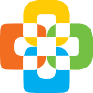 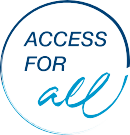 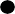 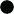 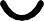 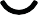 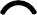 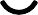 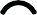 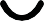 Accessibility Feedback Form (continued)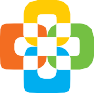 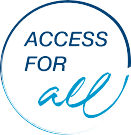 